Fabunio Design SelectionAdatbekérőKiállító cég vagy magánszemély neve:Cím:Telefon:Email:Web (saját honlap, facebook, instagram, stb.): Adószám:Rövid cég vagy tervező/gyártó bemutatkozás magyar nyelven(Mióta tevékenykedsz a fa-és bútoriparban? Miért ezt a pályát választottad? Fontos iskolai tanulmányaid, tevékenységed, célok, küldetés, stb - max. 600 karakter terjedelemben)Kiállítási tárgy leírása (max 300 karakter):Anyagmegnevezés:Gyártási év:Méret:Eladási ár:Kérünk, hogy ezeket a mellékleteket küldd el nekünk:FotókA sikeres jelentkezéshez minimum 2x3 darab normál képet kérünk (3 a termékről, 3 pedig az alkotóról), a későbbi megjelenéshez majd nagy felbontásban lesz ezekre szükség (300 dpi felbontásban legalább kb. 10x15 cm méret, JPEG vagy TIFF formátum, színes fotók estén minimum 2 MB méret). A weboldalra szánt fotókat egységes méretarányban: 16:9/3:4/2:3, kérjük benyújtani.Kérjük, hogy a képeket Wetransfer fájlküldő vagy Google Drive megosztólink segítségével, és ne e-mail csatolmányként juttassátok el részünkre!***Elérhetőségeink:Címünk: Budapesti Komplex SzCKozma Lajos Faipari TechnikumH- Budapest, Deák Ferenc u. 40, 1041+36306895206	iroda@fabunio.huEgyüttműködő partnereink: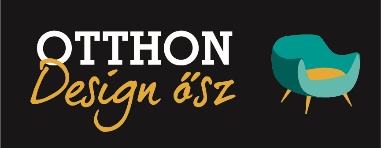 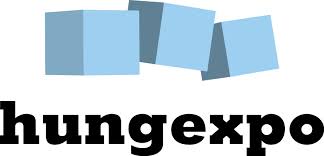 SZERZŐI- ÉS SZOMSZÉDOS JOGOKPályázó kijelenti, hogy a jelentkezési adatai megfelelnek a valóságnak. Pályázó a Pályázatra kizárólag saját szellemi termékkel pályázhat, pályázati anyagával szerzői jogot nem sérthet. Ettől való eltérés kizárást von maga után.A Magyar Bútor és Faipari Szövetség fenntartja a jogot arra, hogy a beküldött képeket, szöveget és videókat az ideális megjelenés szempontjait figyelembe véve megfelelően szerkeszti és megvágja. Pl. fekvő kép állóként jelenhet meg, amennyiben a zsűri úgy ítéli meg, hogy ez esetben is teljes értékű marad a fotó.Pályázó a beküldéssel tudomásul veszi, hogy a Magyar Bútor és Faipari Szövetség, valamint a pályázatban szereplő Partnerei a kiválasztott és díjazott pályázati anyagot illetően időbeli és a felhasználás számát tekintve is korlátlan felhasználói jogot szerez a honlapon és minden egyéb elektronikus és nyomtatott publikációkban Utólagos jogi és anyagi igényt a nyertes pályázó ezzel szemben nem támaszthat. Pályázó tudomásul veszi, hogy – kiválasztás esetén –szerzői jogdíj őt a pályázaton részt vevő fotókkal, videókkal kapcsolatban nem illeti meg. Pályázó tudomásul veszi továbbá, hogy amennyiben személyiségi vagy szerzői jogok vonatkozásában harmadik személynek a képekkel kapcsolatban bármilyen kifogása felmerülne, az ezzel kapcsolatos felelősséget teljes egészében vállalja. A kiválasztásra nem került és a naptárakban nem publikált és nem díjazott fotókat az eredményhirdetést követően töröljük a rendszerünkből, és azokat semmilyen formában nem használjuk fel.A pályázatban kiírt feltételeket tudomásul vettem és elfogadom.NévAláírásKelt.:  30 689 5206